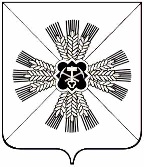 КЕМЕРОВСКАЯ ОБЛАСТЬАДМИНИСТРАЦИЯ ПРОМЫШЛЕННОВСКОГО МУНИЦИПАЛЬНОГО ОКРУГАПОСТАНОВЛЕНИЕот « 12 » апреля 2023 № 415/а-Ппгт. ПромышленнаяОб утверждении отчета об исполнении бюджетаПромышленновского муниципального округаза I квартал 2023 годаВ соответствии со статьей 264.2 Бюджетного кодекса Российской Федерации: 1. Утвердить отчет об исполнении бюджета Промышленновского муниципального округа (далее – бюджет муниципального округа) за I квартал 2023 года: 1.1. по доходам в сумме 622 693,0 тыс. рублей;1.2. по расходам в сумме 639 912,6 тыс. рублей;1.3. дефицит бюджета в сумме 17 219,6 тыс. рублей.          2. Утвердить отчет об исполнении доходов бюджета муниципального округа за I квартал 2023года по кодам классификации доходов бюджетов, согласно приложению № 1 к настоящему постановлению.3. Утвердить отчет об исполнении расходов бюджета муниципального округа за I квартал 2023 года по разделам и подразделам классификации расходов бюджетов, согласно приложению № 2 к настоящему постановлению.4. Утвердить отчет об исполнении расходов бюджета муниципального округа за I квартал 2023 года по ведомственной структуре расходов бюджетов, согласно приложению № 3 к настоящему постановлению.5. Утвердить источники финансирования дефицита бюджета муниципального округа за I квартал 2023 года по кодам классификации    источников   финансирования  дефицитов   бюджетов, согласно  приложению № 4 к настоящему постановлению.6. Утвердить отчет о расходах бюджета муниципального округа на исполнение муниципальных  программ за I квартал 2023  года, согласно        приложению № 5 к настоящему постановлению. 7. Отчет об исполнении бюджета муниципального округа за  I квартал 2023 года направить в Совет народных депутатов Промышленновского муниципального округа и председателю контрольно-счетного органа Промышленновского муниципального округа. 8. Настоящее постановление подлежит опубликованию в районной газете «Эхо» и размещению на официальном сайте администрации Промышленновского муниципального округа в сети Интернет.9. Контроль за исполнением настоящего  постановления  возложить  на и.о. заместителя главы Промышленновского муниципального округа                А.П. Безрукову.10. Постановление вступает в силу со дня подписания.Исп. И.А. ОвсянниковаТел 74414Приложение № 1к постановлению администрации Промышленновского муниципального округаот « 12 » апреля 2023 № 415/а-ПОТЧЕТоб исполнении доходов бюджета муниципального округа   I квартал 2023 годапо кодам классификации  доходов бюджетовИ.о. заместителя главы Промышленновского муниципального округа                            А.П. БезруковаПриложение № 2к постановлению администрации Промышленновского муниципального округаот « 12 » апреля 2023 № 415/а-ПОТЧЕТоб исполнении расходов бюджета муниципального округа за  I квартал 2023 года по разделам и подразделам классификациирасходов бюджетовИ.о. Заместителя главы Промышленновского муниципального округа                            А.П. БезруковаПриложение № 3к постановлению администрации Промышленновского муниципального округаот « 12 » апреля 2023 № 415/а-ПОТЧЕТ об исполнении расходов бюджета муниципального округа за I квартал 2023 годапо ведомственной структуре расходов бюджетов И.о. заместителя главы Промышленновского муниципального округа                            А.П. Безрукова                                                                                                Приложение № 4к постановлению администрации Промышленновского муниципального округаот « 12 » апреля 2023 № 415/а-ПИСТОЧНИКИ финансирования дефицита бюджета муниципального округаза   I квартал 2023 годапо кодам классификации источников финансирования дефицитов бюджетовИ.о. заместителя главы Промышленновского муниципального округа                            А.П. БезруковаПриложение № 5к постановлению администрации Промышленновского муниципального округаот « 12 » апреля 2023 № 415/а-ПОТЧЕТо расходах бюджета муниципального округа на исполнение муниципальных программ за  I квартал 2023 годаИ.о. заместителя главы Промышленновского муниципального округа                            А.П. Безрукова                                   Глава Промышленновского муниципального округа   С.А. ФедарюкНаименование дохода бюджетаПлан текущего финансового года, тыс. руб. Исполнение за отчетный период текущего финансового годаИсполнение за отчетный период текущего финансового годаНаименование дохода бюджетаПлан текущего финансового года, тыс. руб. тыс. руб.%1234Доходы всего2864933,4622693,022Налоговые и неналоговые доходы454047,198956,222Налог на доходы физических лиц295162,066709,023Акцизы по подакцизным товарам25162,06765,027Налог, взимаемый в связи с применением упрощенной системы налогообложения  41448,04718,411Единый налог на вмененный доход0-211,20Единый сельскохозяйственный налог3091,0977,632Налог, взимаемый в связи с применением патентной системы налогообложения10206,0-301,2-3Налог на имущество физических лиц5315,0200,94Транспортный налог1409,086,16Земельный налог36863,06087,217Государственная пошлина6256,01239,020Доходы от использования имущества, находящегося в государственной и муниципальной собственности17618,05710,832Платежи при пользовании природными ресурсами1016,085,78Доходы от оказания платных услуг и компенсации затрат государства390,0367,194Доходы от продажи материальных и нематериальных активов1950,02679,2137Административные платежи и сборы1,00,770Штрафы, санкции, возмещение ущерба4920,03255,466Прочие неналоговые доходы3240,1586,518Безвозмездные поступления 2410886,3523736,822в т.ч .дотация на выравнивание бюджетной обеспеченности758941,0165092,022субсидии387576,649861,413субвенции1209502,2298443,425Иные межбюджетные трансферты34149,38320,124Прочие безвозмездные поступления20717,22224,711Возврат остатков субсидий, субвенций и иных межбюджетных трансфертов, имеющих целевое назначение, прошлых лет -204,80Наименование  статьи расхода бюджетаПлан текущего финансового года, тыс. руб. Исполнение за отчетный период текущего финансового годаИсполнение за отчетный период текущего финансового годаНаименование  статьи расхода бюджетаПлан текущего финансового года, тыс. руб. тыс. руб.%1234Расходы всего2876754,9639912,622Общегосударственные вопросы147117,729542,520Функционирование высшего должностного лица субъекта Российской Федерации и муниципального образования3074,2567,418Функционирование законодательных (представительных) органов государственной власти и представительных органов муниципальных образований2631,9525,020Функционирование Правительства Российской Федерации, высших исполнительных органов государственной власти субъектов Российской Федерации, местных администраций 53862,09714,018Судебная система0,900Обеспечение деятельности финансовых, налоговых и таможенных органов и органов финансового (финансово-бюджетного) надзора10627,91707,416Резервные фонды100,000Другие общегосударственные вопросы76820,817028,722Национальная оборона1830,9257,414Мобилизационная и вневойсковая подготовка1830,9257,414Национальная безопасность и правоохранительная деятельность 70421,954,20Защита населения и территории от чрезвычайных ситуаций природного и техногенного характера, пожарная безопасность70421,954,20Национальная экономика133658,334384,926Сельское хозяйство и рыболовство240,0172,472Дорожное хозяйство (дорожные фонды)129503,334212,526Другие вопросы в области национальной экономики3915,000Жилищно-коммунальное хозяйство391262,394059,124Жилищное хозяйство12904,03988,731Коммунальное хозяйство295092,781812,928Благоустройство83265,68257,510Образование1484857,4333453,322Дошкольное образование280340,087006,031Общее образование963187,5197312,920Дополнительное образование детей180381,614177,98Молодежная политика и оздоровление детей2047,3416,520Другие вопросы в области образования58901,034540,059Культура,  кинематография383240,292122,024Культура326188,477195,024Другие вопросы в области культуры, кинематографии57051,814927,026Социальная политика240258,951997,022Пенсионное обеспечение13195,03782,229Социальное обслуживание населения60981,213970,623Социальное обеспечение населения49446,78908,418Охрана семьи и детства90979,720863,723Другие вопросы в области социальной политики25656,34472,117Физическая культура и спорт23338,34042,217Физическая культура1100,0176,716Массовый спорт5500,000Спорт высших достижений16738,33865,523Средства массовой информации769,000Периодическая печать и издательства769,000Наименование  статьи расхода бюджетаПлан текущего финансового года, тыс. руб. Исполнение за отчетный период текущего финансового годаИсполнение за отчетный период текущего финансового годаНаименование  статьи расхода бюджетаПлан текущего финансового года, тыс. руб. тыс. руб.%900 Администрация Промышленновского муниципального округа82170,317048,82101 Общегосударственные вопросы61706,311371,91804 Национальная экономика4155,0172,4410 Социальная политика15540,05504,53512 Средства массовой информации769,000902 Совет народных депутатов Промышленновского муниципального округа2631,9525,02001 Общегосударственные вопросы2631,9525,020903 Контрольно - счетный орган Промышленновского муниципального округа2020,8356,71801 Общегосударственные вопросы2020,8356,718905 Комитет по управлению муниципальным имуществом администрации Промышленновского муниципального округа12622,01578,81301 Общегосударственные вопросы9622,01485,11505 Жилищно-коммунальное хозяйство3000,093,73911 Управление образования администрации Промышленновского муниципального округа1502029,4337705,52201 Общегосударственные вопросы78,059,87707 Образование1465012,9329034,42210 Социальная политика36938,58611,323913 Управление культуры, молодежной политики, спорта и туризма администрации Промышленновского муниципального округа426722,5100669,12401 Общегосударственные вопросы151,781,65407 Образование19844,44418,92208 Культура и кинематография383240,392122,02410 Социальная политика147,84,4311 Физическая культура и спорт23338,34042,217915 Управление социальной защиты администрации Промышленновского муниципального округа88580,519052,72210 Социальная политика88580,519052,722916  Управление по жизнеобеспечению и строительству администрации Промышленновского муниципального округа751240,4161625,32201 Общегосударственные вопросы62169,914311,62302 Национальная оборона1830,9257,41403 Национальная безопасность70421,954,2004 Национальная экономика129503,334212,52605 Жилищно-коммунальное хозяйство388262,393965,52410 Социальная политика99052,118824,119955  Финансовое управление администрации Промышленновского муниципального округа8737,11350,71501 Общегосударственные вопросы8737,11350,715Итого:2876754,9639912,622Наименование источника финансирования дефицита бюджетаПлан текущего финансового года, тыс. руб. Исполнение за отчетный период текущего финансового годаИсполнение за отчетный период текущего финансового годаНаименование источника финансирования дефицита бюджетаПлан текущего финансового года, тыс. руб. тыс. руб.%1234Источники финансирования дефицитов бюджетов - всего11821,517219,6Кредиты кредитных организаций000Бюджетные кредиты от других бюджетов бюджетной системы000Иные источники внутреннего финансирования дефицитов бюджетов000Изменение остатков средств на счетах по учету средств бюджетов11821,517219,6Наименование  муниципальной программыПлан текущего финансового года, тыс. руб. Исполнение за отчетный период текущего финансового годаИсполнение за отчетный период текущего финансового годаНаименование  муниципальной программыПлан текущего финансового года, тыс. руб. тыс. руб.%1234«Поддержка малого и среднего предпринимательства в Промышленновском муниципальном округе»55,000«Поддержка  агропромышленного  комплекса в Промышленновском муниципальном округе»240,0172,472«Информационное обеспечение населения Промышленновского муниципального округа»769,000«Социальная поддержка населения Промышленновского муниципального округа»111432,525784,723«Развитие и укрепление материально-технической базы Промышленновского муниципального округа»6203,0436,07«Развитие системы образования и воспитания детей в Промышленновском муниципальном округе»1554941,2350066,723«Жилищно-коммунальный  и дорожный комплекс,  энергосбережение и повышение энергоэффективности экономики»491498,2124283,025«Развитие культуры, молодежной политики, спорта и туризма в Промышленновском муниципальном округе»425780,8100587,524«Обеспечение безопасности жизнедеятельности населения и предприятий в  Промышленновском муниципальном округе»  77998,8786,41«Жилище в Промышленновском муниципальном округе»49237,99070,518«Повышение инвестиционной привлекательности  Промышленновского муниципального округа»10,000«Кадры в Промышленновском муниципальном округе»131,837,829«Управление муниципальными финансами Промышленновского муниципального округа»30,000«Формирование современной городской среды Промышленновского муниципального округа»16363,400«Функционирование органов местного самоуправления Промышленновского муниципального округа»140131,528430,220Итого:2874823,1639655,222